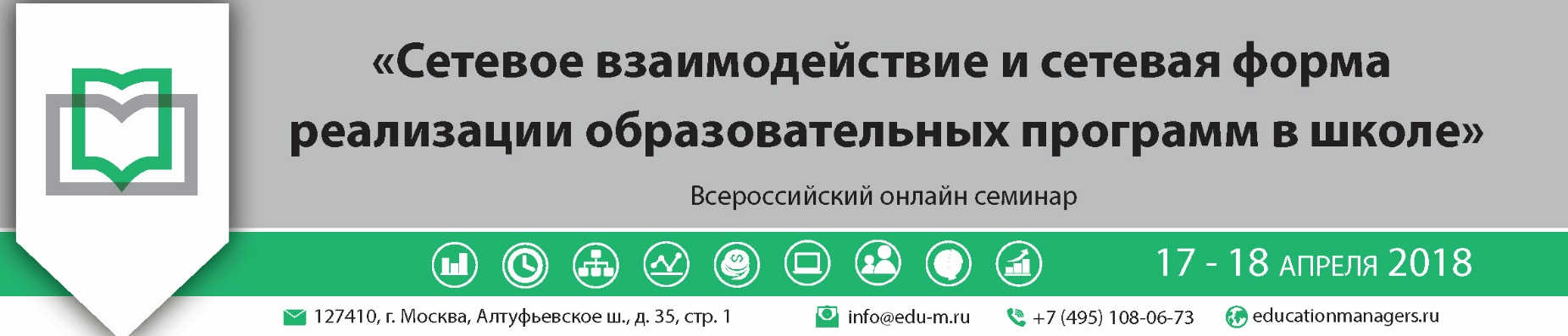 Уважаемая Раиса Алексеевна!В период с 17 по 18 апреля 2018 года Ассоциация руководителей образовательных организаций в сотрудничестве с региональными и муниципальными органами управления образования проводит Всероссийский онлайн-семинар: «Сетевое взаимодействие и сетевая форма реализации образовательных программ в школе». Участие в мероприятии осуществляется на некоммерческой (бесплатной) основе, за счет средств Ассоциации и партнеров мероприятия. Ведущий эксперт онлайн семинара: Вавилова Анна Александровна – сотрудник Лаборатории образовательного права Юридического института ГАОУ ВО МГПУ, заместитель директора Центра правовых прикладных разработок НИУ Высшая Школа Экономики.Программой мероприятия предусмотрено обсуждение следующих вопросов:17 апреля 2018 года -  открытая программа для всех желающих:Семинар 1: «Сетевое взаимодействие и сетевая форма реализации образовательных программ в общеобразовательной организации»Ключевые вопросы:Сетевое взаимодействие: основные формы; Сетевая реализация образовательной программы: понятие и требования; Возможности организации по сетевому взаимодействию, сетевой форме реализации образовательных программ; Партнеры по сетевому взаимодействию, по сетевой форме реализации программ; Ключевые требования к финансовому, кадровому, материально-техническому обеспечению деятельности; Модели построения отношений, ключевые условия сотрудничества и проблемы;Различные ситуации взаимодействия и специфика организации образовательной деятельности.18 апреля 2018 года - программа для членов АРОО:Семинар 2: «Правовые требования к оформлению сетевой формы реализации образовательных программ»Ключевые вопросы:Договор о сетевой форме реализации образовательных программ;Договор о сетевой форме и договор об образовании: возможные точки пересечения;Персональные данные и реализация образовательных программ в сетевой форме; Основные права обучающихся при сетевой форме реализации программы; Договор о сетевой форме реализации образовательных программ и локальные нормативные акты организации;Финансирование сетевой формы реализации программы; Требования к документам, фиксирующим финансовое обеспечение сетевого взаимодействия; Кадровое обеспечение сетевой формы реализации образовательной программы; Материально-техническое обеспечение сетевого взаимодействия;Для участников онлайн семинара предусмотрена обязательная регистрация на странице мероприятия: https://educationmanagers.ru/events1/network-school/Учитывая значимость мероприятия, просим Вас оказать информационную поддержку Всероссийскому онлайн-семинару и организовать рассылку писем-приглашений руководителям муниципальных органов управления образованием, а также руководителям образовательных организаций вашего региона. В связи с ограничениями онлайн-площадки по количеству слушателей, просим Вас дать ответ до 05 апреля 2018 года.Координатор проекта: Свиткова Кристина Сергеевна тел.: +7 (495) 108-06-73, доб. (113); Е-mail: k.svitkova@edu-m.ruС уважением, 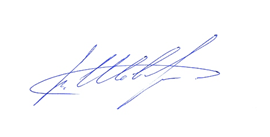 Директор Ассоциации                                                                	                                руководителей образовательныхорганизаций                                                                                                                        С.В. ШевелёвПриложение:Письмо-приглашение для рассылки.Приложение 1.Письмо-приглашение на Всероссийский онлайн-семинар руководителей образовательных организаций.Уважаемые коллеги!В период с 17 по 18 апреля 2018 года Ассоциация руководителей образовательных организаций в сотрудничестве с региональными и муниципальными органами управления образования проводит Всероссийский онлайн-семинар: «Сетевое взаимодействие и сетевая форма реализации образовательных программ в школе». Участие в мероприятии осуществляется на некоммерческой (бесплатной) основе, за счет средств Ассоциации и партнеров мероприятия. Ведущий эксперт онлайн семинара: Вавилова Анна Александровна – сотрудник Лаборатории образовательного права Юридического института ГАОУ ВО МГПУ, заместитель директора Центра правовых прикладных разработок НИУ Высшая Школа Экономики.https://educationmanagers.ru/events1/network-school/Программой мероприятия предусмотрено обсуждение следующих вопросов:17 апреля 2018 года -  открытая программа для всех желающих:Семинар 1: «Сетевое взаимодействие и сетевая форма реализации образовательных программ в общеобразовательной организации»Ключевые вопросы:Сетевое взаимодействие: основные формы; Сетевая реализация образовательной программы: понятие и требования; Возможности организации по сетевому взаимодействию, сетевой форме реализации образовательных программ; Партнеры по сетевому взаимодействию, по сетевой форме реализации программ; Ключевые требования к финансовому, кадровому, материально-техническому обеспечению деятельности; Модели построения отношений, ключевые условия сотрудничества и проблемы;Различные ситуации взаимодействия и специфика организации образовательной деятельности.18 апреля 2018 года - программа для членов Ассоциации:Семинар 2: «Правовые требования к оформлению сетевой формы реализации образовательных программ»Ключевые вопросы:Договор о сетевой форме реализации образовательных программ;Договор о сетевой форме и договор об образовании: возможные точки пересечения;Персональные данные и реализация образовательных программ в сетевой форме; Основные права обучающихся при сетевой форме реализации программы; Договор о сетевой форме реализации образовательных программ и локальные нормативные акты организации;Финансирование сетевой формы реализации программы; Требования к документам, фиксирующим финансовое обеспечение сетевого взаимодействия; Кадровое обеспечение сетевой формы реализации образовательной программы; Материально-техническое обеспечение сетевого взаимодействия;Для участников онлайн семинара предусмотрена обязательная регистрация на странице мероприятия: https://educationmanagers.ru/events1/network-school/Приглашайте Ваших коллег, которые стремятся к профессиональному развитию, для участия в онлайн конференции - отправьте им ссылку на страницу мероприятия для прохождения регистрации и получения доступов. Обращаем Ваше внимание на то, что каждый отдельный участник при регистрации должен указывать уникальный емайл.  Система работает по принципу один емайл адрес - один доступ.Просим Вас, во избежание технических накладок, проходить регистрацию на онлайн-конференцию заблаговременно. Координатор проекта: Свиткова Кристина Сергеевна тел.: +7 (495) 108-06-73, доб. (113); Е-mail: k.svitkova@edu-m.ruС уважением, Директор Ассоциации                                                                	                                руководителей образовательныхорганизаций                                                                                                                                   С.В. ШевелёвИСХ. № 30/03 от 19 марта 2018 г.Приглашение на Всероссийский онлайн-семинар «Сетевое взаимодействие и сетевая форма реализации образовательных программ в школе».Министру образования и науки 
Пермского края
Кассиной Р.А.Министру образования и молодежной политики
Магаданской области
Шурхно А.В.